Beef Cattle Research Council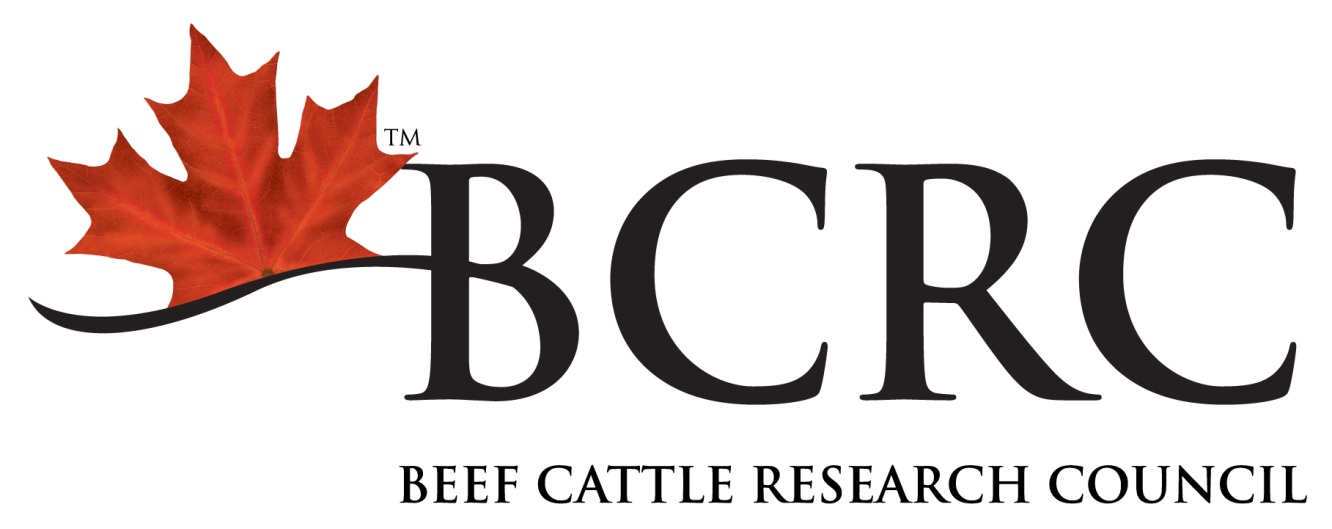 180, 6815 – 8th Street NECalgary, Alberta  T2E 7H7Tel: 403.275.8558Fax: 403.274.5686
http://www.beefresearch.ca/about/award.cfm The Canadian Beef Industry 
Award for Outstanding Research and InnovationThe Canadian Beef Industry Award for Outstanding Research and Innovation is presented by the Beef Cattle Research Council (BCRC) each year to recognize a researcher or scientist whose work has contributed to advancements in the competitiveness and sustainability of the Canadian beef industry. The award was established by the BCRC in 2015.Eligibility To be eligible, nominees must be Canadian citizens or landed immigrants actively involved in research of benefit to the Canadian beef industry within the past 5 years.  Benefit to the Canadian beef industry must be evident in a strong research program aligned with industry priorities, a demonstrated passion and long-term commitment through leadership, teamwork, and mentorship, involvement in ongoing education and training (where applicable), and active engagement with industry stakeholders. Areas of research pertaining to the beef industry may include:Letters of SupportAlso provide a minimum of 3 letters of recommendation that reflect on the influence the nominee has had on Canada’s beef industry. At least one letter should be from the scientific community (i.e. researcher or student) and at least one from an industry stakeholder (i.e. beef producer or staff from an industry organization excluding the Canadian Cattlemen’s Association and the BCRC). If a nomination is submitted by an organization, its staff is excluded from providing any of the corresponding letters of support. The letters should reference the nominee’s contribution to the competitiveness and sustainability of the Canadian beef industry through research, communication, and collaboration. Additional support documents are welcome. Ensure letters include the writer’s email address. SubmissionNominations are welcome from all stakeholders of the Canadian beef industry.  Nominations must be submitted to info@beefresearch.ca no later than May 1. Nominations will be kept on file and re-considered for up to two additional years and in such cases, the nominator will be contacted and given the opportunity to revise the nomination.PresentationThe recipient will be announced at the Canadian Beef Industry Conference.Nomination Formagricultural economics animal health and welfarebeef qualityenvironmental stewardshipfeed efficiencyfeed grains food safety forage and grassland productiongenetic improvementssocial license to operatetechnology transferdevelopment of industry program(s)other areas pertaining to the competiveness and sustainability of the Canadian beef industryNominator InformationNominator InformationYour Name: Your Name: Occupation, Company: Occupation, Company: Email: Phone: Nominee Information Nominee Information Name of Nominee: Name of Nominee: Place of Employment: Place of Employment: Title: Title: Full Address: Full Address: Email: Phone: Main areas of research (150 words max.): Main areas of research (150 words max.): Which sector of the beef industry has benefited? (check or bold all that apply)SeedstockCow-calf Backgrounding Finishing Packing Retail Other (specify:           )Which sector of the beef industry has benefited? (check or bold all that apply)SeedstockCow-calf Backgrounding Finishing Packing Retail Other (specify:           )Scientific Contribution: Scientific Contribution: How has the nominee’s work benefited the Canadian beef industry?  For example, what production cost has been reduced, product value attribute(s) improved, risks mitigated or policies influenced? (700 word max.)How has the nominee’s work benefited the Canadian beef industry?  For example, what production cost has been reduced, product value attribute(s) improved, risks mitigated or policies influenced? (700 word max.)List the nominee’s most notable awards and scholarly achievements. (6 max.)List the nominee’s most notable awards and scholarly achievements. (6 max.)List relevant scientific papers that the nominee has published within the past 5 years. (6 max.)List relevant scientific papers that the nominee has published within the past 5 years. (6 max.)Knowledge Dissemination and Technology Transfer Knowledge Dissemination and Technology Transfer Describe how the nominee approaches communications and technology transfer, including the methods they use to help producers and other industry stakeholders to better understand and/or adopt research results and innovation.  For example, describespecific industry events where findings were presentedindustry magazines, newsletters or other popular press the nominee worked with to circulate findings (include copies or links if possible)other forms of communication used (i.e. social media, video spokesperson, webinar presenter)Where applicable, what commercialization efforts were made?Describe how the nominee approaches communications and technology transfer, including the methods they use to help producers and other industry stakeholders to better understand and/or adopt research results and innovation.  For example, describespecific industry events where findings were presentedindustry magazines, newsletters or other popular press the nominee worked with to circulate findings (include copies or links if possible)other forms of communication used (i.e. social media, video spokesperson, webinar presenter)Where applicable, what commercialization efforts were made?Describe how the nominee has helped to develop programs or provide solutions to problems within the industry.Leadership, Collaboration and MentorshipHow has the nominee shown leadership within the scientific community and/or Canada’s beef industry?How has the nominee collaborated with other researchers and industry specialists to further advance the Canadian beef industry?How has the nominee worked to mentor students or other researchers?Why do you believe the nominee is deserving of this award? (max. 350 words)